Notes: DNA vs. RNA(Outcome 6)Name: 											              Biology 12Directions: Watch the tutorial video called “DNA & RNA” to assist you with filling out the information below.  These will be your notes for this outcome.NOTE: The next section is an extension concept in terms of testing; however, is required to be understood for the next outcome we will do so please work your way through the information to prepare for protein synthesis.  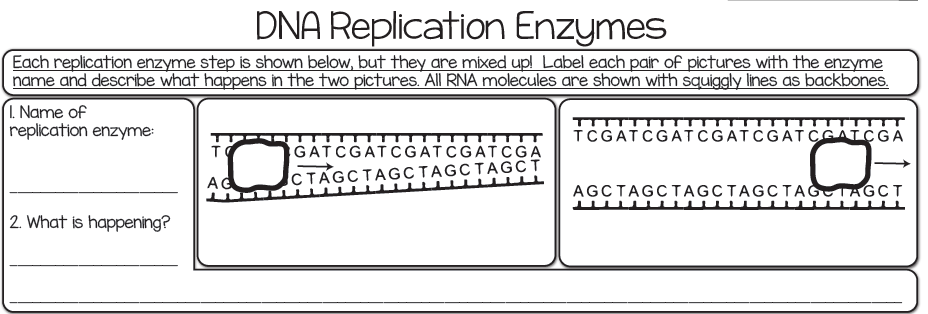 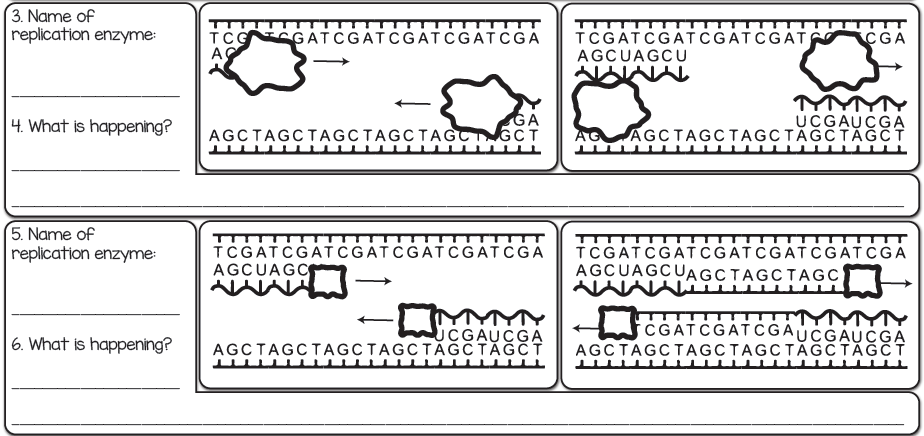 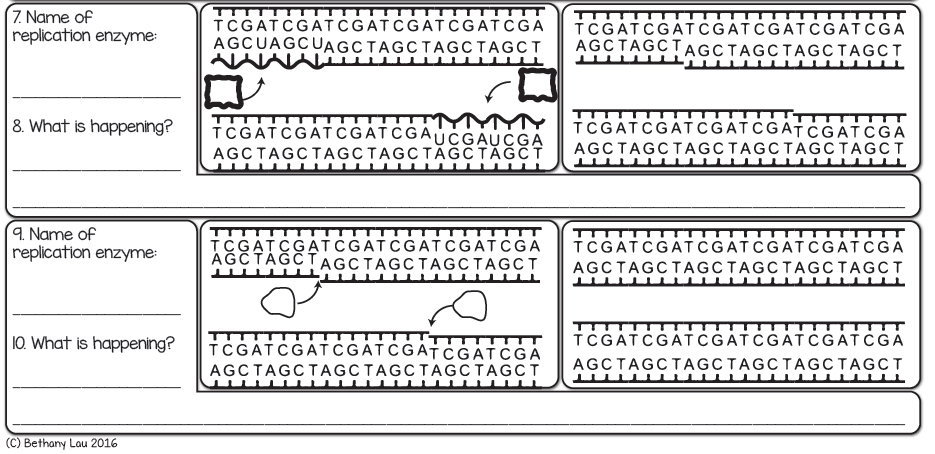 DNARNAMaterials made of:Names of nitrogenous bases:Shape:What is the process that makes it?Diagram: